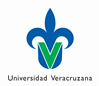 INFORMACIÓN DE LOS INTEGRANTES DEL EQUIPOINFORMACIÓN DE LOS INTEGRANTES DEL EQUIPOINFORMACIÓN DE LOS INTEGRANTES DEL EQUIPOINFORMACIÓN DE LOS INTEGRANTES DEL EQUIPONombre completo y Programa EducativoNombre completo y Programa Educativo1Ejemplo: María del C. Martínez Torres. 7º. Arquitectura2345678910111213141516171819202122232425262728